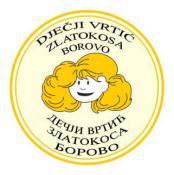 REPUBLIKA  HRVATSKAŽUPANIJA VUKOVARSKO-SRIJEMSKABOROVODječji vrtić ZLATOKOSA BOROVON.Tesle bb, 32 227, BorovoTel. i Fax: 032/439-542e-mail.djecji.vrtic.zlatokosa@vu.t-com.hrKLASA:400-01/19-01/6URBROJ:2196/04-JT-1-01-19-01Borovo, 30.10.2019.Na temelju čl 28. Zakona o javnoj nabavi ( NN 120/16) , članaka 5.6.7. Pravilnika o planu mabave, registra Ugovora, prethodnom savjetovanju i analizi tržišta u javnoj nabavi ( NN 101/17) , ravnateljica Dječjeg vrtića ZLATOKOSA BOROVO , donosi                                          REGISTAR UGOVORA ZA 2019. GODINURAVNATELJICA: Radmila Latas12345678910111213141516Evidencijski broj nabavePredmet nabaveCPVBroj objave iz EOJN RH ako postojiVrsta postupkaNaziv i OIB ugovoriteljaNaziv i OIB podugovirtelja ako postojiDatum sklapanja ugovoraili okvirni sporazum u pisanom oblikuRok na koji je ugovor sklopljenIznos bez PDV-aIznos PDV-aUkupan iznos sa PDV-omDatum izvršenjaUkupni isplaćeni iznos s PDV-omObrazloženja o većim iznosima i razlozima prekida ugovoraNapomenaKruh i proizvodi od kruha15811100Jednostavna nabavaSlavija d.o.o. Vukovar153885027815.4.2019.Do sporazumnog raskida ugovoraVoće i povrće03222000Jednostavna nabavaVasiljev d.o.o.Vera819907811891.3.2014.Do sporazumnog raskida ugovoraRazni prehrambeni prozvodi15890000Jednostavna nabavaVasiljev d.o.o.Vera819907811891.3.2014.Do sporazumnog raskida ugovoraMlijeko i mliječni proizvodi15110000Jednostavna nabavaVasiljev d.o.o.Vera819907811891.3.2014.Do sporazumnog raskida ugovoraVindija Varaždin441380624625.12.2017.Do sporazumnog raskida ugovorMeso i mesni proizvodi15110000Jednostavna nabavaVindija Varaždin441380624625.12.2017.Do sporazumnog raskida ugovorMO Bođirković Borovo0248548610230.3.2012.Do sporazumnog raskida ugovorVasiljev d.o.o.Vera819907811891.3.2014.Do sporazumnog raskida ugovoraPremija osiguranja od nezgode za djecu korisnika usluga Jednostavna nabavaMerkur osiguranje d.d.089378354351.9.2019.Do isteka police  od godine danaPremija osiguranja radnika od nezgode Jednostavna nabavaMerkur osiguranje d.d.089378354355.2.2019.Do isteka police  od godine danaOsiguranje od odgovornostiJednostavna nabavaMerkur osiguranje d.d.089378354355.2.2019.Do isteka police  od godine danaUsluge telefonaJednostavna nabavaOptima telekom3600442502510.1.2018.Do sporazumnog raskida ugovoraTele 211.1.2018.Do sporazumnog raskida ugovoraInformatičke uslugeJednostavna nabavaHoću svoj web15.6.2014.Do sporazumnog raskida ugovoraProizvodi za čišćenje i pranjeJednostavna nabavaSaponia d.d. 378791525481.2.2012.Do sporazumnog raskida ugovoraVasiljev d.o.o.Vera819907811891.3.2014.Do sporazumnog raskida ugovoraIgračke, didakta, opremaJednostavna nabavaVinkoprom d.o.o.0072171938120.7.2017.Do sporazumnog raskida ugovoraNaklada Panda08071235142 JednokratnoMaterijali za tekuće održavanjeJednostavna nabavaVinkoprom d.o.o.0072171938120.7.2017.Do sporazumnog raskida ugovoraKnjigovodsvene uslugeJednostavna nabavaOtografko-računovodsveni obrt MACA865606401223.3.2018.Do sporazumnog raskida ugovora25.5.2018.Aneks ugovoraUsluge certificiranjaJednostavna nabavaFIN-a858211303685.7.2019.Do sporazumnog raskida ugovora